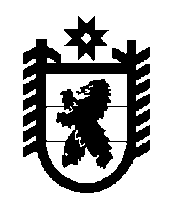 РОССИЙСКАЯ  ФЕДЕРАЦИЯРЕСПУБЛИКА  КАРЕЛИЯСовет Шуньгского сельского поселения VII сессия  IV созываРЕШЕНИЕот  12 ноября  2018  г.   №  36                                                        д. ШуньгаО дополнительном основании признания безнадежными к взысканию недоимки, задолженности по пеням и штрафам по местным налогам      В соответствии с пунктом 3 статьи 59  Налогового Кодекса Российской Федерации, Совет Шуньгского сельского поселенияРЕШИЛ:Настоящее Решение устанавливает дополнительные основания признания безнадежными к взысканию недоимки, задолженности по пеням и штрафам по местным налогам.Дополнительными основаниями признания безнадежными к взысканию недоимки, задолженности по пеням и штрафам по местным налогам является наличие недоимки, задолженности по пеням и штрафам по местным налогам:- за умершими физическими лицами и физическими лицами, объявленными решениями суда, вступившими в законную силу, умершими при отсутствии у налоговых органов по истечении трех лет со дня смерти налогоплательщика информации о наследниках;- наличие задолженности по пеням, числящейся за умершим  физическим  лицом или физическим лицом, объявленным по  решению суда, вступившему в законную силу, умершим, при наличии у налоговых органов информации о наследниках;- за умершими физическими лицами и физическими лицами, объявленными решениями суда, вступившими в законную силу, умершим, при наличии у налоговых органов информации о наследниках и одновременном наличии информации об окончании исполнительного производства и возвращением исполнительного документа взыскателю по основаниям, предусмотренным пунктами 3 и 4 части 1 статьи 46 Федерального закона от 02.10.2007 № 229-ФЗ «Об исполнительном производстве».3. Признание безнадежными к взысканию недоимки, задолженности по пеням и штрафам по местным налогам производится на основании справки налогового органа по месту учета налогоплательщика о сумме недоимки, задолженности по пеням и штрафам по местным налогам.4. Настоящее Решение вступает в силу со дня его официального опубликования (обнародования).Председатель Совета Шуньгскогосельского поселения                                                              О.Я.Андрианова Глава Шуньгского сельского поселения                              Л.В.Журавлева